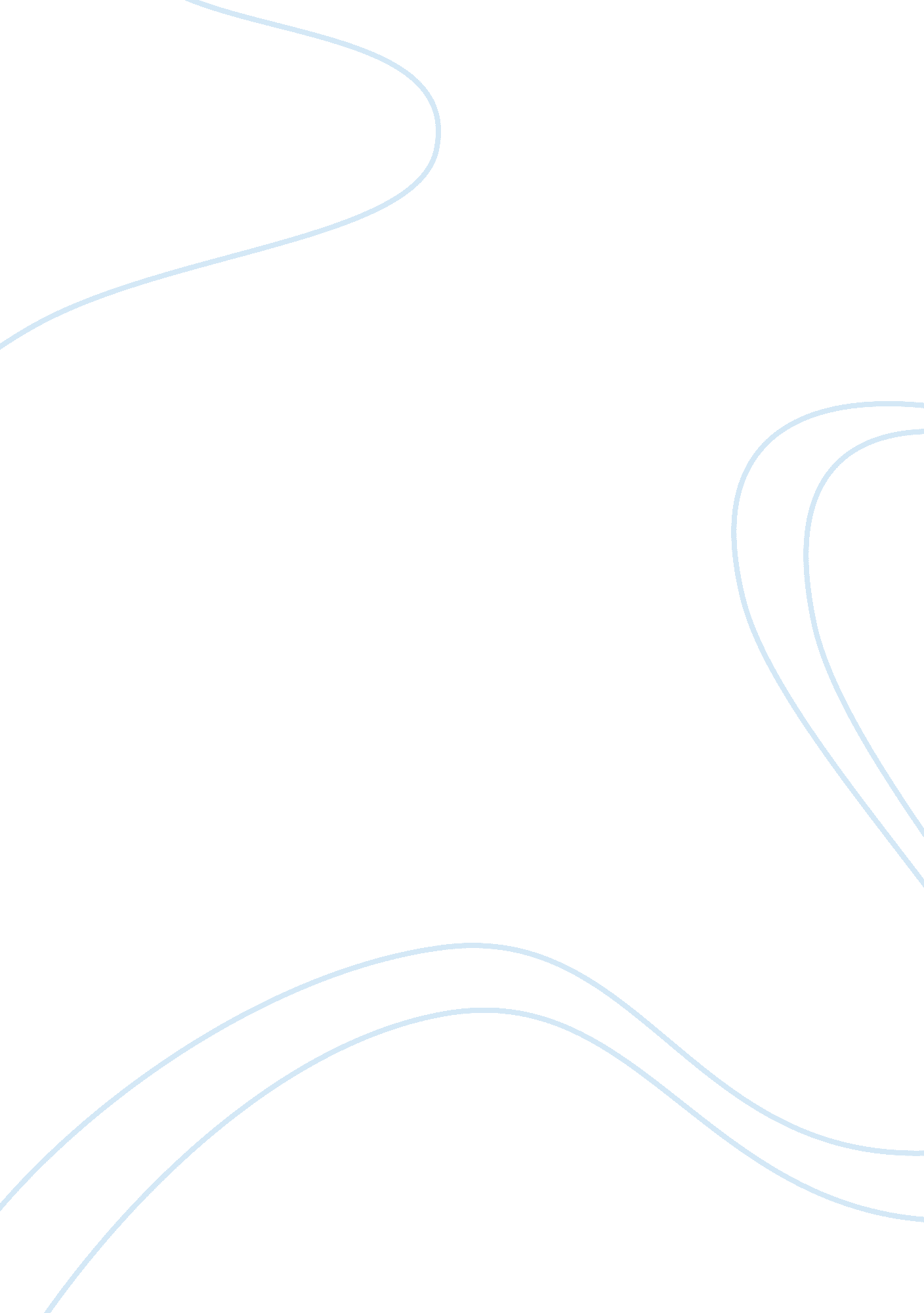 Bio-terror threat for future presidents essay examplesScience, Biology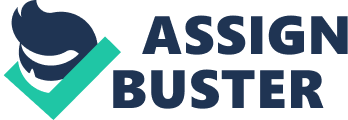 The major point of the event was to raise awareness about the treats that a possible biological warfare can pose. It had the purpose of promoting awareness about the existence of such a threat, as well as knowledge on the measures that will enable the public – the students, in this case – to prepare for such events if they do arise. The event concluded that, although the launching of a biological attack is no simple task, this threat still remains, and that the best we can do is to establish the necessary measures and precautions that would enable us to counter the attack or at least be able to minimize its impact on the public. This conclusion was fully supported in that several recommendations were provided on how we can make preparations for such attacks – on the part of the government, the medical field, and the public. The conclusion was reassuring in that although the threat exists, steps are being taken to address it. The issue was presented in a manner that made an impact on the audience. While the event did not cover an in-depth discussion of the technical details related to biological warfare and although the information was presented in quite a simplistic and straightforward manner, the students were able to easily grasp the message that the speaker wanted to bring across, that is, to raise awareness about the threats of such attacks. The information presented may have also come as a surprise to some who were not fully aware of the possibilities of a biological attack. However, the comprehensiveness of the information provided enabled the audience to feel the urgency necessary for proactively dealing with the possibilities of such a threat. For me, it highlighted the fact that our country remains exposed to security threats despite the tight security measures imposed by the government and the many technological advancements being developed. As such, we should not rest on our laurels, but instead continue to remain alert and vigilant for any possibilities and to do everything we can now to prepare for such. 